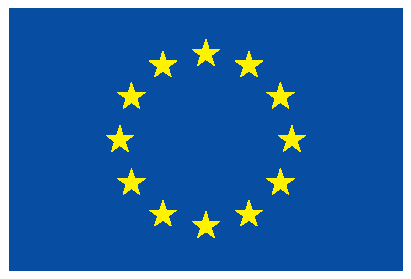 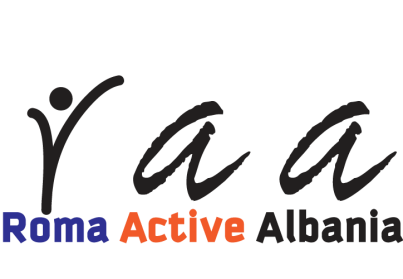 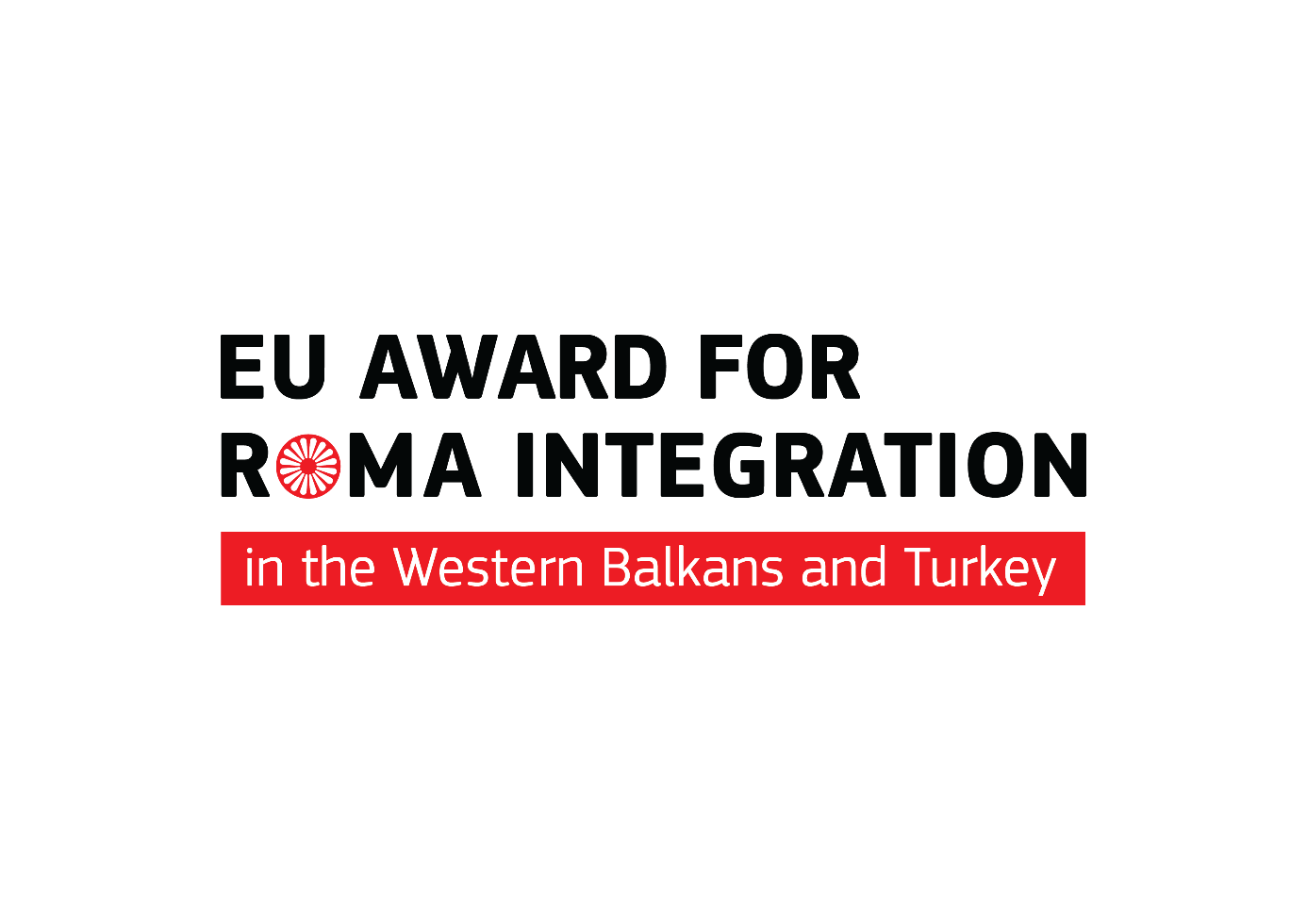 BİLİNMEYEN KAHRAMANLARADAY GÖSTERME FORMUBatı Balkanlar ve Türkiye'deki Roman Entegrasyonu için AB Ödülü, 2019 - "Bilinmeyen Kahramanlar"2019 yılı AB Roman Entegrasyonu Ödülü, yaşadığı toplulukların dönüşümüne dikkate değer destek sunan ve alternatif olarak sivil toplum kuruluşu çalışmalarında önemli rol üstlenen Roman kadınlara adanmıştır.  AB Roman Entegrasyonu Ödülü, Roman toplulukların sosyal entegrasyonunu geliştirmede ve Roman kadınların güçlendirilmesinde kilit rol oynayarak, topluluklarının “Bilinmeyen Kahramanları” olan Roman kadınların, Batı Balkanlar ve Türkiye’deki taban çalışmalarını doğrudan teşvik etmektedir. Roman toplulukların sosyal entegrasyonu genişleme sürecinin temel önceliklerinden biri olmaya devam etmektedir. 2019 ödülü, Avrupa Komisyonu’nun, yalnızca Roman entegrasyonuyla ilgili çalışmaların değil, aynı zamanda Roman kadınların oynadığı rolün takdir edilmesi ve desteklemesi konusundaki kararlılığını göstermektedir. Avrupa Komisyonu (Komşuluk Politikası ve Genişleme Müzakereleri Genel Müdürlüğü) daha önce iki kez Roman entegrasyonu için ödül vermiştir. Bu ödüllerden ilkiyle Roman entegrasyonuyla ilgili çalışmalar yürüten sivil toplum kuruluşlarının oynadığı önemli rol onurlandırılmış, ikincisi ise Roman gençliğine odaklanmıştır. AB Roma Ödülü, Batı Balkanlar ve Türkiye’deki Roman entegrasyonu için bağlılık ve politik desteği artırmayı hedeflemektedir. Bu sene Roman kadınlara özel ilgi gösterilerek, Batı Balkanlar ve Türkiye’de Roman entegrasyonu ve yerel toplulukların yaşam koşullarında somut değişiklikler gerçekleşmesini sağlamak için mücadele eden yerel Roman kadın aktivistlerinin, yani “Bilinmeyen Kahramanların” çabalarına odaklanılmaktadır. Ödül, Avrupa Birliği IPA fonları tarafından finanse edilmekte olup, Arnavutluk Aktif Roman Örgütü (Roma Active Albania - RAA) tarafından hayata geçirilmektedir.      1.Aday bilgileriAdayın bulunduğu topluluğu tarif ediniz, son üç yılda toplulukta meydana gelen temel değişiklikleri ve adayı nasıl tanıdığınızı anlatınız. Adayın katıldığı aktiviteler kapsamında/sırasında gerçekleştirdiği ana girişimler nelerdir? (Lütfen vereceğiniz bilgilerin yayın amaçlı kullanılabileceğini unutmayın).En fazla 300 kelime kullanınız2. Aday gösterenin detaylarıSizinle, örgütle ya da kurumla ilgili kısa açıklama yazınız. En fazla 200 kelime kullanınız3. Aday gösterme gerekçesiLütfen adayın ödül kurallarında belirtilen kriterleri ne şekilde karşıladığını ve aday göstermedeki temel motivasyonunuzu açıklayınız.En fazla 300 kelime kullanınız4. Aşağıdaki alanlardan herhangi biriyle ilgili olarak adayın topluluğunda getirilen başlıca önemli değişimler nelerdir?İnsan hakları, Eğitim, Barınma, Sağlık, Cinsiyet eşitliği/güçlendirme, Ayrımcılık karşıtlığı,Çingene karşıtlığıyla mücadele,İstihdam,Yurttaşlıkla ilgili belgelendirme.5. Son üç yıl içinde adayın katıldığı ana faaliyetler nelerdir?Faaliyetlerin amacı ve gerçekleşen hedefler nelerdi? Çalışmalarınızın katılımcıları ve faydalanıcıları kimlerdi? Lütfen faaliyetlerinize katılan kişi sayısı ve topluluğunuzdaki değişimin nasıl gerçekleştiği hakkında bilgi veriniz. Adayın katkısı neydi?En fazla 1000 kelime kullanınız6. Gelecekte adayın toplumdaki rolünü ve konumunu nasıl görüyorsunuz?En fazla 300 kelime kullanınız7.Örgütünüzün adaya sağladığı asıl destek nedir ve ödülü alması durumunda adaydan beklentileriniz nelerdir?En fazla 300 kelime kullanınızDestekleyici belgelerAday gösterenlerin mümkün olduğunca ek destekleyici bilgiler vermeleri ve ilgili belgeleri elektronik formatta göndermeleri önerilir. Destekleyici bilgiler şunları içerebilir:Videolar, fotoğraflar;yayınlar (girişimi/projeyi tanıtan bildiriler, broşürler vb.);girişimle/projeyle ilgili internet sitesi linkleri (başvuru formunda belirtilmek üzere);medyada yer alma (eğer varsa);ödüle başvuran kişi tarafından uygulanan girişimin etkisine dair diğer her türlü materyal ve kanıt Son başvuru tarihi: 15 Şubat 2019Lütfen aday gösterme başvurularınızı en geç 15 Şubat 2019 günü, Brüksel yerel saatiyle 23:59’da yapınız.Aday gösterme başvuruları e-posta yoluyla Nomination_EU_Award_2019@raa.al adresine gönderilebilir.E-posta başlığında aday gösterenin kısa adı, aday gösterilenin isminin baş harfleri ve menşe ülke belirtilmelidir. Aday gösterme başvuruları, destekleyici belgelerle birlikte, Roma Active Albania - Rr. “YlbereBylykbashi”; P. 25; Shk. 2; Ap. 4; Tiran, Arnavutluk adresine posta yoluyla da gönderilebilir. Bu durumda, sadece RAA'ya başvuru süresi içerisinde ulaşan adaylıklar dikkate alınacaktır. Başvuru tarihinden sonra posta yoluyla ulaşan müracaatlar değerlendirmeye alınmayacaktır.Adayın tam adı:Metin girmek için buraya tıklayın.Doğum tarihi:Metin girmek için buraya tıklayın.İkamet yeri:Metin girmek için buraya tıklayın.İletişim bilgileri:Metin girmek için buraya tıklayın.Aday gösteren kişinin, sivil toplum örgütünün veya kamu kurumunun ismi Metin girmek için buraya tıklayın.Tam adresiMetin girmek için buraya tıklayın.İrtibat kişisi/sorumlu kişiMetin girmek için buraya tıklayın.